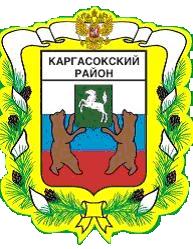 МУНИЦИПАЛЬНОЕ ОБРАЗОВАНИЕ «КАРГАСОКСКИЙ РАЙОН» ТОМСКОЙ ОБЛАСТИАДМИНИСТРАЦИЯ КАРГАСОКОГО РАЙОНАПОСТАНОВЛЕНИЕ05.10.2015                                                                                                          № 144с. Каргасок О разработке документации по планировке территории для размещения линейных объектов ООО «Томская нефть»Рассмотрев обращение ООО «Томская нефть», в соответствии со статьями  42, 43, 45, 46 Градостроительного Кодекса Российской Федерации от 29.12.2004 №190-ФЗ, Федеральным законом от 06.10.2003 №1331-ФЗ «Об общих принципах организации местного самоуправления в Российской Федерации»,Администрация Каргасокского района постановляет:1.Разрешить ООО «Томская нефть» разработку документации по планировке территорий: проекта планировки и проекта межевания территории для размещения линейных объектов в составе проекта: «Реконструкция нефтесборных сетей  Столбового  месторождения: «Кустовая площадка №4 – точка врезки», «Кустовая площадка №3- УПН».Документацию по планировке территорий разработать в соответствии  со статьями 42, 43, 45 и 46 Градостроительного кодекса Российской Федерации и действующим градостроительным  законодательством.2.Документация по планировке территории, подготовленная применительно к землям лесного фонда, до ее утверждения подлежит согласованию с органами государственной власти, осуществляющими предоставление лесных участков в границах земель лесного фонда.3.Настоящее постановление разместить на официальном сайте Администрации Каргасокского района в сети Интернет.4.Настоящее постановление вступает в силу со дня его официального опубликования.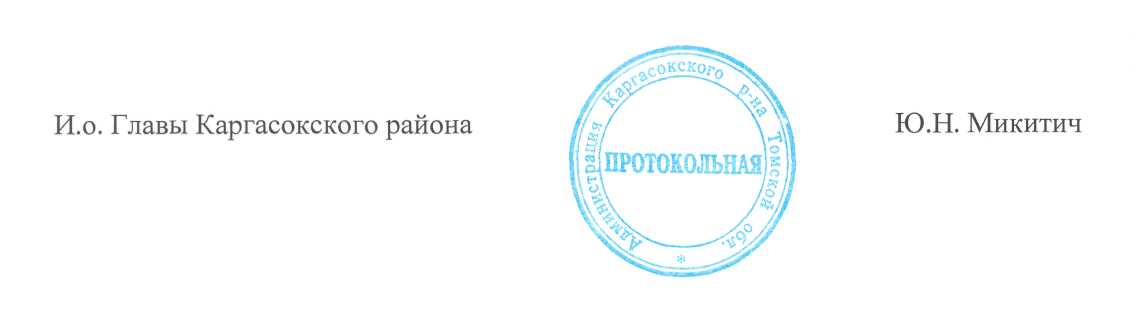 Н.В.Беспалько 21809 